																						……../………../20….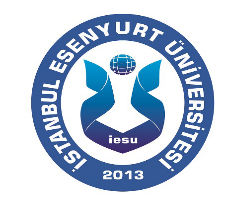 T.C.İSTANBUL ESENYURT ÜNİVERSİTESİ            SANAT VE SOSYAL BİLİMLER FAKÜLTESİ DEKANLIĞINAFakülteniz……………………………………bölümü öğrencisiyim. Daha önce kayıtlı bulunduğum…………………….…………….Üniversitesi…………………………………………’dan almış olduğum Ek-1’deki Transkriptimde uygun bulunan derslerden muaf tutulmak istiyorum.  Gereğinin yapılmasını saygılarımla arz ederim.
Adı Soyadı		:Öğrenci Numarası	:T.C. No		:GSM			:  Adres			:Açıklama: Muaf olmak istemediğiniz ders/dersler var ise dilekçenizde belirtiniz. Daha sonra muafiyet iptal işlemi yapılmamaktadır.İmza		EKLEREk-1 Onaylı TranskriptEk-2 Onaylı Ders İçerikleri